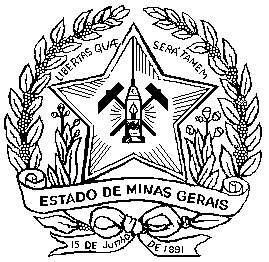 SECRETARIA DE ESTADO DE FAZENDA DE MINAS GERAISREQUERIMENTO DE RESTITUIÇÃO DO ICMS SUBSTITUIÇÃO TRIBUTÁRIA – FATO GERADOR PRESUMIDO QUE NÃO SE REALIZOU(LC nº. 87, de 13/09/96, art. 10; Lei Estadual nº. 14.184/02; RICMS/02, Anexo XV, art. 22 a 31)   DADOS DO CONTRIBUINTEDADOS DO CONTRIBUINTEDADOS DO CONTRIBUINTEDADOS DO CONTRIBUINTEDADOS DO CONTRIBUINTEDADOS DO CONTRIBUINTEDADOS DO CONTRIBUINTEDADOS DO CONTRIBUINTEDADOS DO CONTRIBUINTEDADOS DO CONTRIBUINTENOME NOME NOME NOME NOME NOME NOME NOME NOME NOME INSCRIÇÃO ESTADUALINSCRIÇÃO ESTADUALINSCRIÇÃO ESTADUALINSCRIÇÃO ESTADUALCNPJCNPJPERÍODO DE REFERÊNCIAPERÍODO DE REFERÊNCIAPERÍODO DE REFERÊNCIAPERÍODO DE REFERÊNCIADADOS DO CONTATODADOS DO CONTATODADOS DO CONTATODADOS DO CONTATODADOS DO CONTATODADOS DO CONTATODADOS DO CONTATODADOS DO CONTATODADOS DO CONTATODADOS DO CONTATONOME NOME NOME NOME NOME NOME NOME FONEFONEFONE(  )     (  )     (  )     ENDEREÇO (Rua, Av., Praça etc.)ENDEREÇO (Rua, Av., Praça etc.)ENDEREÇO (Rua, Av., Praça etc.)ENDEREÇO (Rua, Av., Praça etc.)ENDEREÇO (Rua, Av., Praça etc.)ENDEREÇO (Rua, Av., Praça etc.)NºCOMPLEMENTOCOMPLEMENTOCOMPLEMENTOBAIRROBAIRROBAIRROBAIRROBAIRROMUNICÍPIOMUNICÍPIOUFCEPCEPEMAIL EMAIL EMAIL EMAIL EMAIL EMAIL EMAIL EMAIL EMAIL EMAIL Para acesso às comunicações, avisos, notificações e intimações referentes a este processo, os contribuintes deverão acessar o Domicílio Tributário Eletrônico - DT-e no Sistema SIARE. Caso ainda não tenha sido providenciado o credenciamento no DT-e, devem ser observados os procedimentos contidos no link: http://www.fazenda.mg.gov.br/empresas/DTE/. Para acesso às comunicações, avisos, notificações e intimações referentes a este processo, os contribuintes deverão acessar o Domicílio Tributário Eletrônico - DT-e no Sistema SIARE. Caso ainda não tenha sido providenciado o credenciamento no DT-e, devem ser observados os procedimentos contidos no link: http://www.fazenda.mg.gov.br/empresas/DTE/. Para acesso às comunicações, avisos, notificações e intimações referentes a este processo, os contribuintes deverão acessar o Domicílio Tributário Eletrônico - DT-e no Sistema SIARE. Caso ainda não tenha sido providenciado o credenciamento no DT-e, devem ser observados os procedimentos contidos no link: http://www.fazenda.mg.gov.br/empresas/DTE/. Para acesso às comunicações, avisos, notificações e intimações referentes a este processo, os contribuintes deverão acessar o Domicílio Tributário Eletrônico - DT-e no Sistema SIARE. Caso ainda não tenha sido providenciado o credenciamento no DT-e, devem ser observados os procedimentos contidos no link: http://www.fazenda.mg.gov.br/empresas/DTE/. Para acesso às comunicações, avisos, notificações e intimações referentes a este processo, os contribuintes deverão acessar o Domicílio Tributário Eletrônico - DT-e no Sistema SIARE. Caso ainda não tenha sido providenciado o credenciamento no DT-e, devem ser observados os procedimentos contidos no link: http://www.fazenda.mg.gov.br/empresas/DTE/. Para acesso às comunicações, avisos, notificações e intimações referentes a este processo, os contribuintes deverão acessar o Domicílio Tributário Eletrônico - DT-e no Sistema SIARE. Caso ainda não tenha sido providenciado o credenciamento no DT-e, devem ser observados os procedimentos contidos no link: http://www.fazenda.mg.gov.br/empresas/DTE/. Para acesso às comunicações, avisos, notificações e intimações referentes a este processo, os contribuintes deverão acessar o Domicílio Tributário Eletrônico - DT-e no Sistema SIARE. Caso ainda não tenha sido providenciado o credenciamento no DT-e, devem ser observados os procedimentos contidos no link: http://www.fazenda.mg.gov.br/empresas/DTE/. Para acesso às comunicações, avisos, notificações e intimações referentes a este processo, os contribuintes deverão acessar o Domicílio Tributário Eletrônico - DT-e no Sistema SIARE. Caso ainda não tenha sido providenciado o credenciamento no DT-e, devem ser observados os procedimentos contidos no link: http://www.fazenda.mg.gov.br/empresas/DTE/. Para acesso às comunicações, avisos, notificações e intimações referentes a este processo, os contribuintes deverão acessar o Domicílio Tributário Eletrônico - DT-e no Sistema SIARE. Caso ainda não tenha sido providenciado o credenciamento no DT-e, devem ser observados os procedimentos contidos no link: http://www.fazenda.mg.gov.br/empresas/DTE/. Para acesso às comunicações, avisos, notificações e intimações referentes a este processo, os contribuintes deverão acessar o Domicílio Tributário Eletrônico - DT-e no Sistema SIARE. Caso ainda não tenha sido providenciado o credenciamento no DT-e, devem ser observados os procedimentos contidos no link: http://www.fazenda.mg.gov.br/empresas/DTE/. O CONTRIBUINTE ACIMA QUALIFICADO REQUER, MEDIANTE RESSARCIMENTO JUNTO A SUJEITO PASSIVO POR SUBSTITUIÇÃO INSCRITO NO CADASTRO DE CONTRIBUINTES DESTE ESTADO (ART. 27 DO ANEXO XV DA PARTE 1 DO RICMS/02), A RESTITUIÇÃO DO VALOR DO IMPOSTO PAGO A TÍTULO DE SUBSTITUIÇÃO TRIBUTÁRIA CORRESPONDENTE A FATO GERADOR PRESUMIDO QUE NÃO SE REALIZOU, PELOS SEGUINTES FUNDAMENTOS:FATO QUE ENSEJOU O DIREITO AO RESSARCIMENTO:O CONTRIBUINTE ACIMA QUALIFICADO REQUER, MEDIANTE RESSARCIMENTO JUNTO A SUJEITO PASSIVO POR SUBSTITUIÇÃO INSCRITO NO CADASTRO DE CONTRIBUINTES DESTE ESTADO (ART. 27 DO ANEXO XV DA PARTE 1 DO RICMS/02), A RESTITUIÇÃO DO VALOR DO IMPOSTO PAGO A TÍTULO DE SUBSTITUIÇÃO TRIBUTÁRIA CORRESPONDENTE A FATO GERADOR PRESUMIDO QUE NÃO SE REALIZOU, PELOS SEGUINTES FUNDAMENTOS:FATO QUE ENSEJOU O DIREITO AO RESSARCIMENTO:O CONTRIBUINTE ACIMA QUALIFICADO REQUER, MEDIANTE RESSARCIMENTO JUNTO A SUJEITO PASSIVO POR SUBSTITUIÇÃO INSCRITO NO CADASTRO DE CONTRIBUINTES DESTE ESTADO (ART. 27 DO ANEXO XV DA PARTE 1 DO RICMS/02), A RESTITUIÇÃO DO VALOR DO IMPOSTO PAGO A TÍTULO DE SUBSTITUIÇÃO TRIBUTÁRIA CORRESPONDENTE A FATO GERADOR PRESUMIDO QUE NÃO SE REALIZOU, PELOS SEGUINTES FUNDAMENTOS:FATO QUE ENSEJOU O DIREITO AO RESSARCIMENTO:O CONTRIBUINTE ACIMA QUALIFICADO REQUER, MEDIANTE RESSARCIMENTO JUNTO A SUJEITO PASSIVO POR SUBSTITUIÇÃO INSCRITO NO CADASTRO DE CONTRIBUINTES DESTE ESTADO (ART. 27 DO ANEXO XV DA PARTE 1 DO RICMS/02), A RESTITUIÇÃO DO VALOR DO IMPOSTO PAGO A TÍTULO DE SUBSTITUIÇÃO TRIBUTÁRIA CORRESPONDENTE A FATO GERADOR PRESUMIDO QUE NÃO SE REALIZOU, PELOS SEGUINTES FUNDAMENTOS:FATO QUE ENSEJOU O DIREITO AO RESSARCIMENTO:O CONTRIBUINTE ACIMA QUALIFICADO REQUER, MEDIANTE RESSARCIMENTO JUNTO A SUJEITO PASSIVO POR SUBSTITUIÇÃO INSCRITO NO CADASTRO DE CONTRIBUINTES DESTE ESTADO (ART. 27 DO ANEXO XV DA PARTE 1 DO RICMS/02), A RESTITUIÇÃO DO VALOR DO IMPOSTO PAGO A TÍTULO DE SUBSTITUIÇÃO TRIBUTÁRIA CORRESPONDENTE A FATO GERADOR PRESUMIDO QUE NÃO SE REALIZOU, PELOS SEGUINTES FUNDAMENTOS:FATO QUE ENSEJOU O DIREITO AO RESSARCIMENTO:O CONTRIBUINTE ACIMA QUALIFICADO REQUER, MEDIANTE RESSARCIMENTO JUNTO A SUJEITO PASSIVO POR SUBSTITUIÇÃO INSCRITO NO CADASTRO DE CONTRIBUINTES DESTE ESTADO (ART. 27 DO ANEXO XV DA PARTE 1 DO RICMS/02), A RESTITUIÇÃO DO VALOR DO IMPOSTO PAGO A TÍTULO DE SUBSTITUIÇÃO TRIBUTÁRIA CORRESPONDENTE A FATO GERADOR PRESUMIDO QUE NÃO SE REALIZOU, PELOS SEGUINTES FUNDAMENTOS:FATO QUE ENSEJOU O DIREITO AO RESSARCIMENTO:O CONTRIBUINTE ACIMA QUALIFICADO REQUER, MEDIANTE RESSARCIMENTO JUNTO A SUJEITO PASSIVO POR SUBSTITUIÇÃO INSCRITO NO CADASTRO DE CONTRIBUINTES DESTE ESTADO (ART. 27 DO ANEXO XV DA PARTE 1 DO RICMS/02), A RESTITUIÇÃO DO VALOR DO IMPOSTO PAGO A TÍTULO DE SUBSTITUIÇÃO TRIBUTÁRIA CORRESPONDENTE A FATO GERADOR PRESUMIDO QUE NÃO SE REALIZOU, PELOS SEGUINTES FUNDAMENTOS:FATO QUE ENSEJOU O DIREITO AO RESSARCIMENTO:O CONTRIBUINTE ACIMA QUALIFICADO REQUER, MEDIANTE RESSARCIMENTO JUNTO A SUJEITO PASSIVO POR SUBSTITUIÇÃO INSCRITO NO CADASTRO DE CONTRIBUINTES DESTE ESTADO (ART. 27 DO ANEXO XV DA PARTE 1 DO RICMS/02), A RESTITUIÇÃO DO VALOR DO IMPOSTO PAGO A TÍTULO DE SUBSTITUIÇÃO TRIBUTÁRIA CORRESPONDENTE A FATO GERADOR PRESUMIDO QUE NÃO SE REALIZOU, PELOS SEGUINTES FUNDAMENTOS:FATO QUE ENSEJOU O DIREITO AO RESSARCIMENTO:O CONTRIBUINTE ACIMA QUALIFICADO REQUER, MEDIANTE RESSARCIMENTO JUNTO A SUJEITO PASSIVO POR SUBSTITUIÇÃO INSCRITO NO CADASTRO DE CONTRIBUINTES DESTE ESTADO (ART. 27 DO ANEXO XV DA PARTE 1 DO RICMS/02), A RESTITUIÇÃO DO VALOR DO IMPOSTO PAGO A TÍTULO DE SUBSTITUIÇÃO TRIBUTÁRIA CORRESPONDENTE A FATO GERADOR PRESUMIDO QUE NÃO SE REALIZOU, PELOS SEGUINTES FUNDAMENTOS:FATO QUE ENSEJOU O DIREITO AO RESSARCIMENTO:O CONTRIBUINTE ACIMA QUALIFICADO REQUER, MEDIANTE RESSARCIMENTO JUNTO A SUJEITO PASSIVO POR SUBSTITUIÇÃO INSCRITO NO CADASTRO DE CONTRIBUINTES DESTE ESTADO (ART. 27 DO ANEXO XV DA PARTE 1 DO RICMS/02), A RESTITUIÇÃO DO VALOR DO IMPOSTO PAGO A TÍTULO DE SUBSTITUIÇÃO TRIBUTÁRIA CORRESPONDENTE A FATO GERADOR PRESUMIDO QUE NÃO SE REALIZOU, PELOS SEGUINTES FUNDAMENTOS:FATO QUE ENSEJOU O DIREITO AO RESSARCIMENTO:   SAÍDA PARA OUTRA UNIDADE DA FEDERAÇÃO.   SAÍDA PARA OUTRA UNIDADE DA FEDERAÇÃO.   SAÍDA PARA OUTRA UNIDADE DA FEDERAÇÃO.   SAÍDA PARA OUTRA UNIDADE DA FEDERAÇÃO.   SAÍDA PARA OUTRA UNIDADE DA FEDERAÇÃO.   SAÍDA PARA OUTRA UNIDADE DA FEDERAÇÃO.   SAÍDA PARA OUTRA UNIDADE DA FEDERAÇÃO.   SAÍDA PARA OUTRA UNIDADE DA FEDERAÇÃO.   SAÍDA PARA OUTRA UNIDADE DA FEDERAÇÃO.   SAÍDA PARA OUTRA UNIDADE DA FEDERAÇÃO.    SAÍDA AMPARADA POR ISENÇÃO OU NÃO-INCIDÊNCIA CUJO FUNDAMENTO SEJA O DISPOSTO NO ITEM 136 DA PARTE 1 DO ANEXO I DO RICMS/02 E AS MERCADORIAS SEJAM AS RELACIONADAS NO SUBITEM 136.4 DO REFERIDO ITEM (SAÍDA, EM OPERAÇÃO INTERNA, DE MEDICAMENTO DE USO HUMANO, DE VEÍCULO, DE COMBUSTÍVEL VEICULAR E DE COMBUSTÍVEL PARA AVIAÇÃO DESTINADOS A ÓRGÃOS DA ADMINISTRAÇÃO PÚBLICA ESTADUAL DIRETA, SUAS FUNDAÇÕES E AUTARQUIAS).    SAÍDA AMPARADA POR ISENÇÃO OU NÃO-INCIDÊNCIA CUJO FUNDAMENTO SEJA O DISPOSTO NO ITEM 136 DA PARTE 1 DO ANEXO I DO RICMS/02 E AS MERCADORIAS SEJAM AS RELACIONADAS NO SUBITEM 136.4 DO REFERIDO ITEM (SAÍDA, EM OPERAÇÃO INTERNA, DE MEDICAMENTO DE USO HUMANO, DE VEÍCULO, DE COMBUSTÍVEL VEICULAR E DE COMBUSTÍVEL PARA AVIAÇÃO DESTINADOS A ÓRGÃOS DA ADMINISTRAÇÃO PÚBLICA ESTADUAL DIRETA, SUAS FUNDAÇÕES E AUTARQUIAS).    SAÍDA AMPARADA POR ISENÇÃO OU NÃO-INCIDÊNCIA CUJO FUNDAMENTO SEJA O DISPOSTO NO ITEM 136 DA PARTE 1 DO ANEXO I DO RICMS/02 E AS MERCADORIAS SEJAM AS RELACIONADAS NO SUBITEM 136.4 DO REFERIDO ITEM (SAÍDA, EM OPERAÇÃO INTERNA, DE MEDICAMENTO DE USO HUMANO, DE VEÍCULO, DE COMBUSTÍVEL VEICULAR E DE COMBUSTÍVEL PARA AVIAÇÃO DESTINADOS A ÓRGÃOS DA ADMINISTRAÇÃO PÚBLICA ESTADUAL DIRETA, SUAS FUNDAÇÕES E AUTARQUIAS).    SAÍDA AMPARADA POR ISENÇÃO OU NÃO-INCIDÊNCIA CUJO FUNDAMENTO SEJA O DISPOSTO NO ITEM 136 DA PARTE 1 DO ANEXO I DO RICMS/02 E AS MERCADORIAS SEJAM AS RELACIONADAS NO SUBITEM 136.4 DO REFERIDO ITEM (SAÍDA, EM OPERAÇÃO INTERNA, DE MEDICAMENTO DE USO HUMANO, DE VEÍCULO, DE COMBUSTÍVEL VEICULAR E DE COMBUSTÍVEL PARA AVIAÇÃO DESTINADOS A ÓRGÃOS DA ADMINISTRAÇÃO PÚBLICA ESTADUAL DIRETA, SUAS FUNDAÇÕES E AUTARQUIAS).    SAÍDA AMPARADA POR ISENÇÃO OU NÃO-INCIDÊNCIA CUJO FUNDAMENTO SEJA O DISPOSTO NO ITEM 136 DA PARTE 1 DO ANEXO I DO RICMS/02 E AS MERCADORIAS SEJAM AS RELACIONADAS NO SUBITEM 136.4 DO REFERIDO ITEM (SAÍDA, EM OPERAÇÃO INTERNA, DE MEDICAMENTO DE USO HUMANO, DE VEÍCULO, DE COMBUSTÍVEL VEICULAR E DE COMBUSTÍVEL PARA AVIAÇÃO DESTINADOS A ÓRGÃOS DA ADMINISTRAÇÃO PÚBLICA ESTADUAL DIRETA, SUAS FUNDAÇÕES E AUTARQUIAS).    SAÍDA AMPARADA POR ISENÇÃO OU NÃO-INCIDÊNCIA CUJO FUNDAMENTO SEJA O DISPOSTO NO ITEM 136 DA PARTE 1 DO ANEXO I DO RICMS/02 E AS MERCADORIAS SEJAM AS RELACIONADAS NO SUBITEM 136.4 DO REFERIDO ITEM (SAÍDA, EM OPERAÇÃO INTERNA, DE MEDICAMENTO DE USO HUMANO, DE VEÍCULO, DE COMBUSTÍVEL VEICULAR E DE COMBUSTÍVEL PARA AVIAÇÃO DESTINADOS A ÓRGÃOS DA ADMINISTRAÇÃO PÚBLICA ESTADUAL DIRETA, SUAS FUNDAÇÕES E AUTARQUIAS).    SAÍDA AMPARADA POR ISENÇÃO OU NÃO-INCIDÊNCIA CUJO FUNDAMENTO SEJA O DISPOSTO NO ITEM 136 DA PARTE 1 DO ANEXO I DO RICMS/02 E AS MERCADORIAS SEJAM AS RELACIONADAS NO SUBITEM 136.4 DO REFERIDO ITEM (SAÍDA, EM OPERAÇÃO INTERNA, DE MEDICAMENTO DE USO HUMANO, DE VEÍCULO, DE COMBUSTÍVEL VEICULAR E DE COMBUSTÍVEL PARA AVIAÇÃO DESTINADOS A ÓRGÃOS DA ADMINISTRAÇÃO PÚBLICA ESTADUAL DIRETA, SUAS FUNDAÇÕES E AUTARQUIAS).    SAÍDA AMPARADA POR ISENÇÃO OU NÃO-INCIDÊNCIA CUJO FUNDAMENTO SEJA O DISPOSTO NO ITEM 136 DA PARTE 1 DO ANEXO I DO RICMS/02 E AS MERCADORIAS SEJAM AS RELACIONADAS NO SUBITEM 136.4 DO REFERIDO ITEM (SAÍDA, EM OPERAÇÃO INTERNA, DE MEDICAMENTO DE USO HUMANO, DE VEÍCULO, DE COMBUSTÍVEL VEICULAR E DE COMBUSTÍVEL PARA AVIAÇÃO DESTINADOS A ÓRGÃOS DA ADMINISTRAÇÃO PÚBLICA ESTADUAL DIRETA, SUAS FUNDAÇÕES E AUTARQUIAS).    SAÍDA AMPARADA POR ISENÇÃO OU NÃO-INCIDÊNCIA CUJO FUNDAMENTO SEJA O DISPOSTO NO ITEM 136 DA PARTE 1 DO ANEXO I DO RICMS/02 E AS MERCADORIAS SEJAM AS RELACIONADAS NO SUBITEM 136.4 DO REFERIDO ITEM (SAÍDA, EM OPERAÇÃO INTERNA, DE MEDICAMENTO DE USO HUMANO, DE VEÍCULO, DE COMBUSTÍVEL VEICULAR E DE COMBUSTÍVEL PARA AVIAÇÃO DESTINADOS A ÓRGÃOS DA ADMINISTRAÇÃO PÚBLICA ESTADUAL DIRETA, SUAS FUNDAÇÕES E AUTARQUIAS).    SAÍDA AMPARADA POR ISENÇÃO OU NÃO-INCIDÊNCIA CUJO FUNDAMENTO SEJA O DISPOSTO NO ITEM 136 DA PARTE 1 DO ANEXO I DO RICMS/02 E AS MERCADORIAS SEJAM AS RELACIONADAS NO SUBITEM 136.4 DO REFERIDO ITEM (SAÍDA, EM OPERAÇÃO INTERNA, DE MEDICAMENTO DE USO HUMANO, DE VEÍCULO, DE COMBUSTÍVEL VEICULAR E DE COMBUSTÍVEL PARA AVIAÇÃO DESTINADOS A ÓRGÃOS DA ADMINISTRAÇÃO PÚBLICA ESTADUAL DIRETA, SUAS FUNDAÇÕES E AUTARQUIAS).PARA ESSE FIM APRESENTA E SOLICITA, NOS TERMOS DO ART. 27 DA PARTE 1 DO ANEXO XV DO RICMS/02, O VISTO ELETRÔNICO DO FISCO, MEDIANTE EVENTO A SER GERADO NA NF-E Nº            DE    /     /      , TENDO COMO DESTINATÁRIO O CONTRIBUINTE SUJEITO PASSIVO POR SUBSTITUIÇÃO:RAZÃO SOCIAL:                                                                INSCRITO NO CADASTRO DE CONTRIBUINTES DO ICMS DESTE ESTADO SOB O Nº                  PARA ESSE FIM APRESENTA E SOLICITA, NOS TERMOS DO ART. 27 DA PARTE 1 DO ANEXO XV DO RICMS/02, O VISTO ELETRÔNICO DO FISCO, MEDIANTE EVENTO A SER GERADO NA NF-E Nº            DE    /     /      , TENDO COMO DESTINATÁRIO O CONTRIBUINTE SUJEITO PASSIVO POR SUBSTITUIÇÃO:RAZÃO SOCIAL:                                                                INSCRITO NO CADASTRO DE CONTRIBUINTES DO ICMS DESTE ESTADO SOB O Nº                  PARA ESSE FIM APRESENTA E SOLICITA, NOS TERMOS DO ART. 27 DA PARTE 1 DO ANEXO XV DO RICMS/02, O VISTO ELETRÔNICO DO FISCO, MEDIANTE EVENTO A SER GERADO NA NF-E Nº            DE    /     /      , TENDO COMO DESTINATÁRIO O CONTRIBUINTE SUJEITO PASSIVO POR SUBSTITUIÇÃO:RAZÃO SOCIAL:                                                                INSCRITO NO CADASTRO DE CONTRIBUINTES DO ICMS DESTE ESTADO SOB O Nº                  PARA ESSE FIM APRESENTA E SOLICITA, NOS TERMOS DO ART. 27 DA PARTE 1 DO ANEXO XV DO RICMS/02, O VISTO ELETRÔNICO DO FISCO, MEDIANTE EVENTO A SER GERADO NA NF-E Nº            DE    /     /      , TENDO COMO DESTINATÁRIO O CONTRIBUINTE SUJEITO PASSIVO POR SUBSTITUIÇÃO:RAZÃO SOCIAL:                                                                INSCRITO NO CADASTRO DE CONTRIBUINTES DO ICMS DESTE ESTADO SOB O Nº                  PARA ESSE FIM APRESENTA E SOLICITA, NOS TERMOS DO ART. 27 DA PARTE 1 DO ANEXO XV DO RICMS/02, O VISTO ELETRÔNICO DO FISCO, MEDIANTE EVENTO A SER GERADO NA NF-E Nº            DE    /     /      , TENDO COMO DESTINATÁRIO O CONTRIBUINTE SUJEITO PASSIVO POR SUBSTITUIÇÃO:RAZÃO SOCIAL:                                                                INSCRITO NO CADASTRO DE CONTRIBUINTES DO ICMS DESTE ESTADO SOB O Nº                  PARA ESSE FIM APRESENTA E SOLICITA, NOS TERMOS DO ART. 27 DA PARTE 1 DO ANEXO XV DO RICMS/02, O VISTO ELETRÔNICO DO FISCO, MEDIANTE EVENTO A SER GERADO NA NF-E Nº            DE    /     /      , TENDO COMO DESTINATÁRIO O CONTRIBUINTE SUJEITO PASSIVO POR SUBSTITUIÇÃO:RAZÃO SOCIAL:                                                                INSCRITO NO CADASTRO DE CONTRIBUINTES DO ICMS DESTE ESTADO SOB O Nº                  PARA ESSE FIM APRESENTA E SOLICITA, NOS TERMOS DO ART. 27 DA PARTE 1 DO ANEXO XV DO RICMS/02, O VISTO ELETRÔNICO DO FISCO, MEDIANTE EVENTO A SER GERADO NA NF-E Nº            DE    /     /      , TENDO COMO DESTINATÁRIO O CONTRIBUINTE SUJEITO PASSIVO POR SUBSTITUIÇÃO:RAZÃO SOCIAL:                                                                INSCRITO NO CADASTRO DE CONTRIBUINTES DO ICMS DESTE ESTADO SOB O Nº                  PARA ESSE FIM APRESENTA E SOLICITA, NOS TERMOS DO ART. 27 DA PARTE 1 DO ANEXO XV DO RICMS/02, O VISTO ELETRÔNICO DO FISCO, MEDIANTE EVENTO A SER GERADO NA NF-E Nº            DE    /     /      , TENDO COMO DESTINATÁRIO O CONTRIBUINTE SUJEITO PASSIVO POR SUBSTITUIÇÃO:RAZÃO SOCIAL:                                                                INSCRITO NO CADASTRO DE CONTRIBUINTES DO ICMS DESTE ESTADO SOB O Nº                  PARA ESSE FIM APRESENTA E SOLICITA, NOS TERMOS DO ART. 27 DA PARTE 1 DO ANEXO XV DO RICMS/02, O VISTO ELETRÔNICO DO FISCO, MEDIANTE EVENTO A SER GERADO NA NF-E Nº            DE    /     /      , TENDO COMO DESTINATÁRIO O CONTRIBUINTE SUJEITO PASSIVO POR SUBSTITUIÇÃO:RAZÃO SOCIAL:                                                                INSCRITO NO CADASTRO DE CONTRIBUINTES DO ICMS DESTE ESTADO SOB O Nº                  PARA ESSE FIM APRESENTA E SOLICITA, NOS TERMOS DO ART. 27 DA PARTE 1 DO ANEXO XV DO RICMS/02, O VISTO ELETRÔNICO DO FISCO, MEDIANTE EVENTO A SER GERADO NA NF-E Nº            DE    /     /      , TENDO COMO DESTINATÁRIO O CONTRIBUINTE SUJEITO PASSIVO POR SUBSTITUIÇÃO:RAZÃO SOCIAL:                                                                INSCRITO NO CADASTRO DE CONTRIBUINTES DO ICMS DESTE ESTADO SOB O Nº                  VALOR DO ICMS SUBSTITUIÇÃO TRIBUTÁRIA A SER RESSARCIDO (ARTIGOS 22 A 31 DA PARTE 1 DO ANEXO XV DO RICMS/02):VALOR DO ICMS SUBSTITUIÇÃO TRIBUTÁRIA A SER RESSARCIDO (ARTIGOS 22 A 31 DA PARTE 1 DO ANEXO XV DO RICMS/02):VALOR DO ICMS SUBSTITUIÇÃO TRIBUTÁRIA A SER RESSARCIDO (ARTIGOS 22 A 31 DA PARTE 1 DO ANEXO XV DO RICMS/02):VALOR DO ICMS SUBSTITUIÇÃO TRIBUTÁRIA A SER RESSARCIDO (ARTIGOS 22 A 31 DA PARTE 1 DO ANEXO XV DO RICMS/02):VALOR DO ICMS SUBSTITUIÇÃO TRIBUTÁRIA A SER RESSARCIDO (ARTIGOS 22 A 31 DA PARTE 1 DO ANEXO XV DO RICMS/02):VALOR DO ICMS SUBSTITUIÇÃO TRIBUTÁRIA A SER RESSARCIDO (ARTIGOS 22 A 31 DA PARTE 1 DO ANEXO XV DO RICMS/02):VALOR DO ICMS SUBSTITUIÇÃO TRIBUTÁRIA A SER RESSARCIDO (ARTIGOS 22 A 31 DA PARTE 1 DO ANEXO XV DO RICMS/02):VALOR DO ICMS SUBSTITUIÇÃO TRIBUTÁRIA A SER RESSARCIDO (ARTIGOS 22 A 31 DA PARTE 1 DO ANEXO XV DO RICMS/02):VALOR DO ICMS SUBSTITUIÇÃO TRIBUTÁRIA A SER RESSARCIDO (ARTIGOS 22 A 31 DA PARTE 1 DO ANEXO XV DO RICMS/02):VALOR DO ICMS SUBSTITUIÇÃO TRIBUTÁRIA A SER RESSARCIDO (ARTIGOS 22 A 31 DA PARTE 1 DO ANEXO XV DO RICMS/02):R$( ).   /     /      DATALOCALASSINATURA DO REQUERENTEOS DOCUMENTOS NECESSÁRIOS PARA A COMPROVAÇÃO DO FATO QUE ENSEJOU O DIREITO À RESTITUIÇÃO DEVERÃO SER APRESENTADOS QUANDO FOR SOLICITADO PELO FISCO, O QUE PODERÁ OCORRER NO MOMENTO DA ANÁLISE DO PEDIDONOS TERMOS DOS ARTIGOS 25 E 25-A DA PARTE 1 DO ANEXO DO RICMS/02:- ART. 25. PARA OS EFEITOS DE RESTITUIÇÃO, O CONTRIBUINTE DEVERÁ GERAR E TRANSMITIR À SECRETARIA DE ESTADO DE FAZENDA, VIA INTERNET, ATÉ O DIA VINTE E CINCO DO MÊS SUBSEQUENTE AO PERÍODO DE REFERÊNCIA, ARQUIVO ELETRÔNICO CONTENDO OS REGISTROS “10”, “11”, “88STES”, “88STITNF” E “90”, OBSERVADO O DISPOSTO NA PARTE 2 DO ANEXO VII, BEM COMO ARQUIVO DIGITAL CONFORME LEIAUTE PUBLICADO EM PORTARIA DO SUBSECRETÁRIO DA RECEITA ESTADUAL, RELATIVO ÀS MERCADORIAS QUE ENSEJARAM A RESTITUIÇÃO.- ART. 25-A. O CONTRIBUINTE USUÁRIO DA ESCRITURAÇÃO FISCAL DIGITAL - EFD - DEVE TRANSMITIR OS REGISTROS C180, C185, C330, C380, C430, C480, H030, 1250 E 1255, DEVIDAMENTE PREENCHIDOS CONFORME OS MODELOS DOS DOCUMENTOS FISCAIS EMITIDOS E O PERFIL DE ENQUADRAMENTO NA EFD, EM SUBSTITUIÇÃO À APRESENTAÇÃO DOS REGISTROS “10”, “11”, “88STES”, “88STITNF” E “90”, MENCIONADOS NO ART. 25 DESTA PARTE.OBS:: RESTITUIÇÃO ICMS/OP NÃO É NECESSÁRIO REQUERIMENTO.UNIDADE ADMINISTRATIVA RECEBEDORA: UNIDADE ADMINISTRATIVA RECEBEDORA: UNIDADE ADMINISTRATIVA RECEBEDORA: UNIDADE ADMINISTRATIVA RECEBEDORA: UNIDADE ADMINISTRATIVA RECEBEDORA: UNIDADE ADMINISTRATIVA RECEBEDORA: UNIDADE ADMINISTRATIVA RECEBEDORA: UNIDADE ADMINISTRATIVA RECEBEDORA:  RECEBI O REQUERIMENTO E A DOCUMENTAÇÃO ANEXA. RECEBI O REQUERIMENTO E A DOCUMENTAÇÃO ANEXA. RECEBI O REQUERIMENTO E A DOCUMENTAÇÃO ANEXA. RECEBI O REQUERIMENTO E A DOCUMENTAÇÃO ANEXA. RECEBI O REQUERIMENTO E A DOCUMENTAÇÃO ANEXA. RECEBI O REQUERIMENTO E A DOCUMENTAÇÃO ANEXA. RECEBI O REQUERIMENTO E A DOCUMENTAÇÃO ANEXA./        / Nº PROTOCOLODATANOME DO CONFERENTE / MASP / MATRÍCULAASSINATURAESTE REQUERIMENTO DEVE SER ENTREGUE EM 2 VIAS